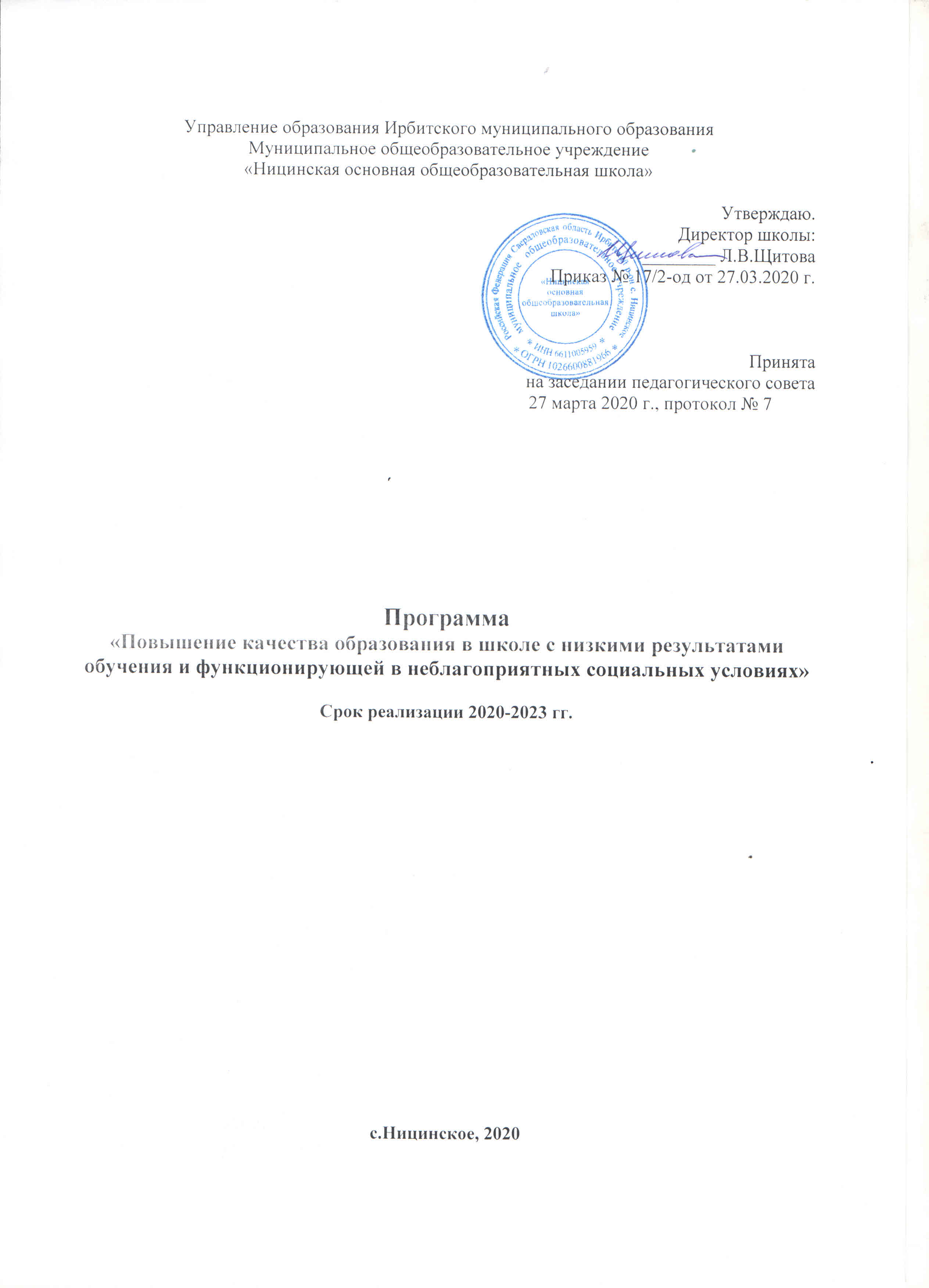 Содержание  Паспорт программы……………………………………………………………………31. Анализ   самодиагностики оценки качества образованияМОУ «Ницинская  ООШ»………………………………………………………………52.Карта приоритетов для программы улучшений…………………………………....233. Таблица соотношений целей и задач программы …………………………………244. План реализации выявленных причин……………………………………………..255. План совместных действий…………………………………………………………266. Детализированный план реализации выявленных  проблем…………………….297. Финансовые механизмы реализации Программы…………………………………34Паспорт ПрограммыСроки и этапы реализации ПрограммыСрок реализации настоящей программы – 3 года, в период с 2020 года по 2023год.1 этап– аналитико-диагностический (февраль-май 2020 г.).Цель: проведение аналитической и диагностической работы, разработка текста и утверждение программы перехода школы в эффективный режим.1. Анализ социального заказа школе (анкетирование родителей, учащихся).2. Постановка целей и их конкретизация.3. Разработка мероприятий по выполнению Программы, обоснование их актуальности, прогнозирование  ожидаемых результатов1. Овладение методами изучения личности ребенка, выявление потенциала школьников.2. Кадровое обеспечение реализации программы.3. Разработка необходимого учебно-методического комплекса.2 этап –экспериментально-внедренческий (сентябрь 2020 г. – май 2021 г.).Цель: реализация Программы перехода школы в эффективный режим работы. 1. Выявление способностей школьников.2. Индивидуальная оценка развития личности, возможностей и способностей школьников.3. Диагностика профессиональных затруднений педагогов.4.Формирование системы управления качеством образования в школе3 этап– этап промежуточного контроля и коррекции (июнь – декабрь 2021 г.). Цель: отслеживание и корректировка результатов реализации Программы. Разработка программ коррекции индивидуальных образовательных маршрутов школьников.Повышение квалификации педагогов.Совершенствование работы методической службы школыПроведение интеллектуальных и творческих конкурсов.Создание программ исследовательской деятельности, предусматривающих групповые и индивидуальные занятия.Привлечение родительского сообщества.Создание банка данных по вопросам оценки качества образования.4 этап – этап полной реализации (в течение 2023 г.). Цель: подведение итогов реализации Программы перехода школы в эффективный режим работы, распространение опыта работы.1. Обработка всех данных, сравнение результатов, полученных в ходе реализации Программы.2. Корректировка, обработка Программы в соответствии с полученными результатами.3. Подведение итогов на педагогическом и общественном совете школы.4. Обобщение и описание хода и результатов, полученных в ходе реализации Программы.5. Отчет по реализации Программы.Ожидаемые конечные результаты реализации:1. Повышение профессионального уровня педагогов;2. Повышение уровня образовательных достижений обучающихся;3. Совершенствование внутришкольной системы оценки качества образования.Основные риски программы и пути их минимизации.1.Анализ   оценки качества образованияМОУ «Ницинская ООШ»                В течение 2019-2020 учебного года администрация школы  совместно с руководителями школьных методических объединений, ученическим самоуправлением «Республика ШКИД»  проводила  самодиагностику оценки качества образования через:мониторинг предметов Федерального компонента (контрольные работы по текстам администрации 2 раза в год);ВШК состояния преподавания учебных предметов, выполнение федеральных государственных образовательных стандартов,  анализ результатов промежуточной и государственной  итоговой аттестации;ВШК состояния преподавания в 1- 9 классах с целью организации деятельности и  промежуточного контроля знаний обучающихся на уроках;изучение спроса на дополнительные образовательные услуги на следующий учебный год;- мониторинг участия обучающихся в олимпиадах, конференциях и  творческих конкурсах.- мониторинг педагогических кадров школы.Основные цели самодиагностики оценки качества образования:Анализ состояния системы образования в ОО для принятия управленческих решений, направленных на повышение качества образовательного процесса и образовательного результата;Выявление приоритетов  на этапе планирования образовательных результатов и на этапе оценки эффективности образовательного процесса для  повышения качества образования.Задачи  самодиагностики оценки качества образования:-      выявление имеющихся рисков, профессиональных компетенций педагога, его            самообразовательные позиции;-  формирование единой системы диагностики и контроля состояния образования, обеспечивающей определение факторов и своевременное выявление изменений, влияющих на качество образования в школе;-  получение объективной информации о функционировании и развитии системы образования в школе, тенденциях его изменения и причинах, влияющих на его уровень;- принятие обоснованных и своевременных  управленческих решений по совершенствованию образования и качества образовательных услуг;-       прогнозирование развития образовательной системы школы.Общая характеристика образовательного учрежденияРежим организации образовательного процесса (начало уроков, перемены, учебное расписание, организация питания, распределение каникулярного времени, временные затраты на выполнение домашнего задания) соответствует требованиям СанПиН 2.4.2.2821-1 «Санитарно-эпидемиологические требования к условиям и организации обучения в общеобразовательных учреждениях». Образовательное учреждение работает в режиме 5-дневной учебной недели, в одну смену. Начало уроков – 9 часов, продолжительность урока    45 минут для обучающихся 2-9 классов. В первом классе обучение ведется с соблюдением следующих требований:- использование «ступенчатого режима обучения» в первом полугодии (в сентябре, октябре - по 3 урока в день по 35 минут каждый, в ноябре-декабре - по 4 урока по 35 минут каждый; январь-май – по 4 урока в день по 40 минут каждый);- организация в середине учебного дня динамической паузы не менее 40 минут;- обучение без домашних заданий и бального оценивания знаний учащихся;- дополнительные недельные каникулы в середине третьей четверти. Продолжительность перемен между учебными занятиями составляет 10 минут. После третьего и четвертого уроков предусмотрены перемены по 20 минут для организации питания. Для обучающихся 1-5-х классов во второй половине дня организована внеурочная деятельность.Учебные занятия в школе проводятся с учетом возрастных и индивидуальных особенностей обучающихся. Педагоги эффективно используют здоровьесберегающие технологии на уроках и внеклассных мероприятиях.  	Расписание составлено в соответствии с требованиями СанПиН 2.4.2.2821-10. Во второй половине дня проводится групповая и индивидуальная работа с учащимися.	В системе дополнительного образования организована работа детских объединений и  спортивных секций по настольному теннису и борьбе самбо.     	Продолжительность  учебного года: в 1 классе – 33недели,  во 2- 9  классах – 34 недели. Продолжительность каникул в течение года 30 календарных дней (в 1 классе – 37),  в летнее время не менее 8 недель.     На начало учебного года в школе обучались 76 человек, на конец учебного года – 75 детей  из 2 деревень. На подвозе из деревни Ереминой 20 учащихся.Структура контингента обучающихся         Численность учащихся снизилась по сравнению с прошлым учебным  годом на 2 человека. Социальный статус  обучающихся в ОУ   	В сравнении с прошлым учебным годом увеличилось количество детей из многодетных семей, малообеспеченных семей,  количество детей-инвалидов  и количество детей с умственной отсталостью. 	Обучение нормативных детей и детей с ОВЗ  в одном классе приводит к снижению качества образования и негативно сказывается на эмоциональном состоянии педагогов, т.к. уменьшается количество времени, которое учитель может уделить в течение урока каждой категории  детей.	Низкий образовательный уровень родителей: высшее образование имеют 7(9%) человек, что влияет на учебную мотивацию обучающихся	Большинство родителей являются безработными,  что влияет на дисциплину учащихся и организацию учебного трудаНа основании анализа критериев идентификации типов школ,  наше образовательное учреждение следует отнести к сельским малокомплектным школам и школам в труднодоступных территориях так как:-  низкая наполняемость классов и наличие классов-комплектов;- отсутствие в штате психолога, дефектолога, социального педагога;- ограниченные возможности для дополнительного образования;- низкий социально-экономический уровень семей;- низкий образовательный уровень родителей;- отсутствие запроса на образование;- высокая доля учащихся с низкими образовательными достижениями.Сложный социальный контекст, в котором находится школа, социально-экономическое и территориальное неравенства вступают в противоречия с возможностью предоставления качественного образования и получения высоких образовательных результатов. Решение данной задачи возможно при совершенно новой модели управления, повышении профессиональных компетенций педагогов, развитии инструментов самооценки, диагностики образовательного процесса и результатов, повышении мотивации к обучению учеников и их родителей.Качество образовательных результатов
           Образовательное учреждение несёт  персональную ответственность за качество знаний своих обучающихся и результативность образовательного  процесса.Организация образовательного процесса строится на основе: учебного плана, разработанного образовательным учреждением в соответствии с перспективным учебным планом, годового календарного графика, расписания учебных занятий, соответствия допустимой учебной нагрузки требованиям СанПиН.     	Для организации и проведения ГИА  разрабатывается план работы по организации подготовительного периода, составляется расписание консультаций для учащихся и педагогов, издаются приказы по школе. Проведение текущего контроля успеваемости направлено на обеспечение выстраивания образовательной деятельности максимально эффективным образом для достижения результатов освоения основных общеобразовательных программ, предусмотренных федеральными государственными образовательными стандартами начального общего, основного общего образования. Сравнительный анализ итогов качества и успеваемости Сравнительный анализ итогов качестваКоличество неуспевающих за два последних учебных года снизилось с 11% до 7%.Результаты ДКР 2019 годТаблица сравнения качества и успеваемости по результатам ВПР 2019 гДанные, полученные в ходе независимого мониторинга, проводимого Рособрнадзором, позволяют сделать вывод, что при выполнении диагностических работ успеваемость понизилась на 1,5%, качество повысилось на 2,7%Сравнение результатов ВПР 2018 и 2019 уч.гПри сравнении результатов двух лет в 4 и 5 классе, в 5 и 6 классе у одних и тех же обучающихся видно, что показатели  понизились в 4-5 классе на 0,75 балла и повысились в 5-6 в среднем на 0,2.  Данные результаты можно объяснить переходом с начального образования на основное и адаптационным периодом. Соотнесение результатов ВПР в 2019 году с текущей успеваемостью обучающихся демонстрирует негативную тенденцию – уменьшается количество работ, результаты которых подтверждали бы результаты текущего оценивания и увеличивается количество работ, в которых результаты ниже отметок в журнале. Данная информация свидетельствует о том, что обучающимся в ходе учебного процесса учителя или завышают, или занижают баллы, что свидетельствует о недостаточной сформированности системы оценивания, а также о несоответствии системы оценивания требованиям ФГОС.Итоги экзаменов в 9 классеВ прошлом учебном году все обучающиеся итоговую аттестацию проходили в форме ОГЭ по двум обязательным предметам:  русскому языку, математике, и 2 предметам по выбору: географии, биологии, физике и информатике. Все учащиеся, допущенные к ГИА,  сдали успешно экзамены и получили аттестат об основном общем образованииДля всех обучающихся в школе созданы благоприятные условия для подготовки и прохождению государственной итоговой аттестации.  Все, допущенные к экзаменам обучающиеся, показали не плохие результаты. Показатель качества увеличился по всем предметам,  по которым обучающиеся сдавали основной государственный экзамен..Итоги успеваемости и качества в 9 классеТаблица сравнения средней отметки по предметам В сравнении результатов ОГЭ, двух последних лет, наблюдается положительная динамика, увеличение средней отметки по всем предметам.Сравнение результатов ОГЭ образовательного учреждения и области в 2019 году.Из диаграммы видно, что результаты ОГЭ нашего образовательного учреждения в 2019 году ниже областных.Внеучебные достижения.Для развития творческих способностей детей в школе работают кружки и спортивные секции, что является важной составной частью воспитательной системы школы.Прием детей в детские объединения и спортивные секции проводится на добровольной основе. Занятия проводятся согласно утвержденному расписанию, которое составляется с учетом занятости детей, их возрастных особенностей.	Работа  всех детских объединений и секций в  системе дополнительного образования начинается с 13.00-16.00. Программы детских объединений направлены на реализацию потребностей детей в самовыражении, в творческих способностях, а значит, позволяют ребенку ощутить ситуацию успеха.       	 В текущем учебном году количество участников школьного этапа олимпиад     составило           15 учащихся, в прошлом учебном году было 28 учащихся. Наблюдается снижение  количества участников олимпиады, это связано с осознанным выбором. Нежелание детей участвовать в олимпиадах, конкурсах, НПК является проблемой для нашей школы. Фактическое количество победителей и призеров школьного этапа в текущем учебном году – 8 человек. На муниципальный этап приглашены 3 участника по физической культуре, но участвовать отказались. Отсутствие отличников в ОО является еще одной причиной  низкого участия в интеллектуальных конкурсах и олимпиадах.            Анализ результатов олимпиад показал, что большинство учащихся школы владеют фактическим материалом на уровне воспроизведения, но испытывают затруднения в заданиях на применение знаний в новых ситуациях. Удовлетворённость родителей деятельностью и взаимоотношениями в ОУЕжегодно в апреле месяце в образовательном учреждении проводится анкетирование учащихся и родителей выпускных классов (4,9) с целью анализа удовлетворенности деятельностью, взаимоотношениями, комфортностью самочувствия их в школе.Анализируя результаты анкетирования, можно сделать вывод, что учащиеся и их родители, в основном,  удовлетворены деятельностью, взаимоотношениями и комфортностью условий  школы. Качество реализации образовательного процессаОсновные образовательные программыОсновные образовательные программы начального, основного общего образования МОУ «Ницинская  ООШ» разработаны в соответствии с требованиями Федерального закона «Об образовании в Российской Федерации» и федеральных государственных образовательных стандартов, с учётом  особенностей общеобразовательного учреждения, образовательных потребностей и запросов обучающихся и их родителей, а также концептуальных положений учебно-методических комплектов «Школа России», используемых в обучении.Образовательная программа определяет содержание образования, цели, задачи, планируемые результаты, содержание и организацию образовательного процесса на уровне начального, основного, общего образования и направлена на формирование общей культуры, духовно-нравственное, гражданское, социальное, личностное и интеллектуальное развитие, саморазвитие и самосовершенствование обучающихся, обеспечивающие их социальную успешность, развитие творческих способностей, сохранение и укрепление здоровья.Рабочие программы по предметамРабочие программы по предметам учебного плана разрабатываются учителями-предметниками на основе ФГОС НОО, ФГОС ООО, соответствуют учебному плану школы. Реализация учебных планов и рабочих программКонтроль  выполнения учебных программ и  их практической части проводится заместителями директорами по учебно-воспитательной работе по итогам полугодия и учебного года. В установленные сроки, на основании информации, полученной в ходе проверки классных журналов, отчетов, предоставляемых учителями-предметниками, проводится анализ реализации выполнения учебных программ и их практической части.                По итогам проверки составляются справки, которые обсуждаются на совещаниях при директоре, педагогических советах. Рабочие программы по предметам учебного плана выполняются в полном объёме (100%), включая практическую часть.Качество проведения уроков и индивидуальной работы с обучающимисяСогласно плану работы школы проводятся тематические проверки состояния преподавания предметов в общеобразовательном учреждении.Проверки осуществляются с целью выявления  данных, характеризующих работу учителей, с целью реализации личностно-ориентированного подхода к обучению учащихся с учетом их индивидуальных и возрастных особенностей, а также по поэтапной подготовке учащихся к государственной итоговой аттестации.В ходе проверок проводится следующая работа:посещение и анализ уроков;проведение сравнительного анализа успеваемости учащихся за 3 года;проведение административных контрольных работ;проверка рабочих тетрадей учащихся (выборочно), тетрадей для контрольных работ;- проведение анализа участия учащихся в интеллектуальных и творческих конкурсах на уровне школы и города.После проверки пишется справка, приказ по её результатам, подводятся итоги на совещании при директоре, завуче, назначаются сроки устранения недостатков.В результате анализа выявлено, что 87% учащихся имеют положительное отношение к предметам, с удовольствием идут на урок,  98 % не пропускают уроки без уважительной причины, довольны отношением учителей к ним, комфортно чувствуют себя на уроках, испытывают положительные эмоции, обучающимся нравится работать парами, в группе.  Ребятам нравится, что учителя на уроках используют интересные презентации, фильмы, проводят уроки с использованием информационно-коммуникационных технологий.Анализ посещенных уроков показывает, что все учителя-предметники работают согласно утвержденным рабочим программам, своевременно проводят корректировку календарно-тематического планирования.Все учителя владеют методикой преподавания предметов с использованием современной компьютерной техники, всегда имеют развернутый план-конспект урока. С целью подготовки учащихся к государственной итоговой аттестации широко внедряют в учебную деятельность тестовые формы контроля. На уроках реализуется системно - деятельностный подход, учителя  создают условия и направляют учеников на приобретение знаний в процессе собственной деятельности. Выявляя пробелы в знаниях учащихся, учителя-предметники организуют индивидуальную работу, реализуя  при этом личностно-ориентированный  подход к обучению. На уроках используют различные формы и методы ведения уроков: урок – путешествие,  урок – конференция, защита своего проекта, экскурсии.Качество внеурочной деятельности       	На основании приказа Министерства образования и науки РФ от 26.11.2010 №1241 внеурочная деятельность вынесена за рамки учебного  плана. В образовательном учреждении имеется план внеурочной деятельности.Время, отведенное на   внеурочную деятельность для учащихся 1- 9 классов - 9 часов в неделю.         	Внеурочная деятельность организуется в таких формах как проектная и исследовательская деятельность, компьютерные занятия, экскурсии,  олимпиады, интеллектуальные марафоны, общественно полезные практики, секции, соревнования.Внеурочная деятельность в нашем образовательном учреждении является составной частью учебно-воспитательного процесса и одной из форм организации свободного времени учащихся. На занятиях во внеурочной деятельности, классные руководители создают условия для самореализации и самоопределения личности каждого ученика, где основным принципом, решающим современные образовательные задачи становится принцип деятельности и целостного представления о мире.         В результате реализации плана организации внеурочной деятельности повышаются личностные, предметные и метапредметные составляющие УУД.Качество условий, обеспечивающих образовательный процессМатериально-техническое обеспечениеШкола расположена в типовом здании. Всего оборудовано 14  учебных кабинетов, специализированные кабинеты химии-биологии, физики с лаборантскими,  кабинет информатики, мастерская, спортивный зал. Для организации образовательного процесса оборудована библиотека. Имеется гараж. На территории школы имеются волейбольная площадка, футбольное поле, полоса препятствий. Кабинеты оснащены необходимым оборудованием, учебно-методическими, дидактическими и  техническими средствами, которые соответствуют требованиям для успешной реализации теоретической и практической частей основных общеобразовательных программ в соответствии с видом образовательного учреждения.В школе создано единое информационное пространство. Информационные технологии используются в представлении различных исследовательских проектов, а также в управлении школой. Обеспечен свободный доступ к сети Интернет для педагогов и обучающихся.  Материально-техническая база школы достаточна для осуществления образовательного процесса в соответствии с реализуемыми основными общеобразовательными программами.Информационно-развивающая средаВ образовательном учреждении имеются электронные образовательные ресурсы (325 экземпляров), используемые в образовательном процессе. Учреждение так же 1 видеокамеру, 1 модульную систему экспериментов на базе цифровых технологий PRoLOG, 1 систему контроля и мониторинга качества знаний PRoklass, 1 документ-камеру, множительную и копировальную технику -  9 шт, мультимедийные проекторы- 9 шт, компьютеры, ноутбуки и нетбуки – 35 шт.  Современное оборудование позволяет организованно, на должном уровне проводить учебно-воспитательную работу с учащимися. 	Компьютерные технологии освоили и используют в практической деятельности на уровне пользователей 100% педагогов. Педагоги применяют ИКТ в учебно-воспитательном процессе  в форме дидактических материалов к урокам, презентаций, демонстраций учебных видеоматериалов, видеоуроков.   Школа  имеет свой сайт  nicinskschool.uoirbitmo.ru, который является визитной карточкой и источником информации о школе. Книжный фонд школьной библиотеки морально устаревает. Ежегодно за счет средств областного бюджета в среднем на 20% обновляются учебники для изучения предметов федерального компонента. Общеобразовательное учреждение обеспечено современной информационной базой: Использование социальной сферы Воспитание и развитие учащихся не может ограничиваться стенами школы. Формирование всесторонне развитой личности невозможно без сотрудничества с внешкольными организациями. Образовательное учреждение сотрудничает с Ницинским  сельским Домом культуры, МОУ ДО «Центр внешкольной работы», МАОУ ДОД «Детский экологический центр», МАОУ ДОД «Детско-юношеская спортивная школа», Ирбитским Центром социальной помощи семье и детям.Медико-социальные условия школы обеспечивают сохранность жизни и здоровья обучающихся, соответствуют нормативным требованиям. Медицинское обслуживание школы обеспечивает ГБУЗ СО «Ирбитская ЦГБ». Имеется договор безвозмездного пользования Ницинским ФАП.Кадровое обеспечениеМуниципальное общеобразовательное учреждение «Ницинская основная общеобразовательная школа»  укомплектовано педагогическими кадрами на 100 %, что позволяет организовать образовательный процесс по всем предметам федерального  и школьного компонентов.Наблюдается  повышение образовательного уровня у педагогических работников школы, так по состоянию   на 01.09.2020 высшее профессиональное  образование получают еще два педагога. В сравнении с 2018-2019 учебным годом в 2019-2020 учебном году увеличилось количество педагогов с первой квалификационной категорией с 58,3% до 66,6%.В учреждении разработано положение о повышении квалификации. Составлен  перспективный план прохождения повышения квалификации педагогами.  На основании самоанализов педагогической деятельности и заявленных тем самообразования педагогических работников школы  определяется направленность в их последующей курсовой переподготовке. Курсы повышения квалификации по ФГОС прошли все учителя – предметники.Имеющиеся проблемы в кадровом составе: - Наличие педагогов,  не имеющих высшго образования;- Педагоги с дистанционной профессиональной переподготовкой не владеют на необходимом уровне методикой преподавания предмета;-   Бессистемное, частое прохождение курсов повышения квалификации,  зачастую, не повышает профессионализм педагогов.За 2019 год педагоги повысили квалификацию по темам:Стаж  педагогической работы Большинство педагогических работников  образовательного учреждения  имеют педагогический стаж от 30 лет и выше, что составляет 50 % от общего числа педагогов,   это указывает как на высокий уровень профессионализма педагогических кадров, так и на профессиональное выгорание педагогов.  	Педагоги с небольшим стажем работы участвуют в дистанционных профессиональных конкурсах, но проблемой является нежелание участвовать в очных конкурсах педагогического мастерства.Проблемы:-старение педагогического коллектива;-профессиональное выгорание;-недостаточное владение ИКТ технологиями;-большая учебная нагрузка. Общественно-государственное управление и стимулирование качества образованияВоспитательная работа в образовательном учреждении строится через функционирование детского органа самоуправления - объединения «Республика «ШКИД»,  целью работы которого является вырастить  достойных, творческих и активных граждан своего отечества.  Одна из задач школьного объединения - развитие индивидуальных качеств ребят через различные формы внеклассной и внеурочной деятельности. Детская организация имеет свой Устав, эмблему, флаг и галстук.Высшим органом самоуправления является собрание, сбор, который проводится не реже 1 раз в год.Управление, руководство и обеспечение качества.Управление Учреждением осуществляется в соответствии с законодательством Российской Федерации, на основе сочетания принципов единоначалия и коллегиальности. Органами коллегиального управления Учреждением являются: Общее собрание работников Учреждения; Совет учреждения; Педагогический совет.	Административные обязанности распределены согласно Уставу, штатному расписанию, четко распределены функциональные обязанности согласно квалификационным характеристикам.Методическая деятельность осуществляется в соответствии с планом методической работы  школы, планами работы школьных методических объединений учителей начальных классов, учителей основной школы, которые составляются ежегодно в начале учебного года.	Методическая работа педагогического коллектива реализуется  через  школьные методические  объединения,  действующие на основании локального акта   –  Положение  о  школьном  методическом  объединении.  Деятельность школьных методических объединений соответствует приоритетным направлениям ООП  ООО  и  направлена  на  создание  условий для  повышения  качества  образования  и  уровня  воспитания  обучающихся, совершенствование организации образовательной деятельности в ОУ.    Целью методической работы является повышение качества образования в школе через непрерывное совершенствование педагогического мастерства учителя, его профессиональной компетентности. 	Для развития интереса к предмету педагоги проводят внеклассные мероприятия в рамках одного класса. Необходимо возобновить предметные недели, в рамках которых проходят мероприятия между классами  и на уровне школы.Проведение открытых уроков, участие в научно-практических конференциях дают возможность показать  учителям свои педагогические находки, способствуют повышению профессионального мастерства, но учителя – предметники неохотно проводят открытые мероприятия и отказываются от участия в НПК.На основе самодиагностики оценки качества образования в школе выявлены следующие проблемы, которые способствуют снижению качества образования: 1. Проблема развития кадрового потенциала:- отсутствие необходимых знаний, опыта и педагогического мастерства  для осуществления профессиональных действий у педагогов, прошедших профессиональную переподготовку дистанционно;-безадресный и неперсонифицированный характер управления процессами повышения квалификации педагогических работников;- низкая динамика кадрового обновления в образовательном учреждении.2. Несформированность системы оценки качества образования- неразвитость внутришкольной системы оценки качества образования, инструментов формирующего, критериального оценивания на уровне класса, ориентированных на выявление индивидуального прогресса учащихся и использование данных оценки для улучшения преподавания;- неготовность части педагогов  к ведению системного мониторинга учебных достижений обучающихся как основы для своевременной корректировки образовательного процесса.3. Низкие образовательные результаты обучающихся.- частичное несоответствие этапов урока требованиям ФГОС;-  редко используются и сочетаются индивидуальные, групповые и общеклассные формы  работы на уроке;- присутствие в классе детей обучающихся по разным образовательным программам (инклюзивное образование).Исходя из анализа мы видим такие проблемы но выбрали следующие приоритеты.2.Карта приоритетов для программы улучшений3.Таблица соотношений целей и задач Программы4. План совместных действийНаправление 1. «Развитие кадрового потенциала»Цель: формирование положительной мотивации учителя и стремления к мастерству и  профессиональному росту.Задача: Ликвидировать  несоответствие кадрового ресурса требованиям инновационного развития системы образования.Направление 2.   «Формирование объективной  системы оценки качества образования»Цель: Формирование позитивного отношения к вопросам объективной оценки результатов обучения и по использованию объективных результатов для управления качеством образования.Задача: Совершенствовать внутришкольную систему оценки качества образования.Направление 3. «Повышение образовательных  результатов обучающихся»Цель: Формирование ценности знаний, потребностей к самообразованию, самовоспитанию, саморазвитию.Задача: Повысить  качество образовательных результатов обучающихся .5.Детализированный план реализации по каждой из проблем6. Финансовые механизмы реализации Программы1. Стимулирование деятельности педагогов в целях повышения качества образования;2. Поощрение обучающихся и родителей по результатам конкурсов, олимпиад, итогам учебного года за счет спонсорской помощи. 3. Приобретение оборудования, школьной мебели, учебной и методической литературы за счет средств местного и областного бюджетов;4. Организация образовательной деятельности с применением электронного оборудования и  дистанционных образовательных технологий.Наименование Программы Программа «Повышение качества образования в школе с низкими результатами обучения и функционирующей в неблагоприятных социальных условиях»далее – Программа)Основания для разработки Программы. Федеральный Закон «Об образовании в Российской Федерации» от 29 декабря 2012 г. № 273-ФЗ;-Развитие образования: государственная программа Российской Федерации (утверждена постановлением Правительства Российской Федерации № 1642 от 26.12.2017 г. «Об утверждении программы Российской Федерации «Развитие образования»)- Развитие системы образования и реализация молодёжной политики в Свердловской области до 2025 года: государственная программа Свердловской области (утверждена постановлением Правительства Свердловской области от 19.12.19 г. № 920-ПП «Об утверждении государственной программы Свердловской области «Развитие системы образования и реализация молодёжной политики в Свердловской области до 2025 года»)- О реализации мероприятия «Повышение качества образования в школах с низкими результатами обучения и в школах, функционирующих в неблагоприятных социальных условиях, путем реализации региональных проектов и распространения их результатов подпрограммы 3 «Педагогические кадры XXI века» государственной программы Свердловской области «Развитие системы образования и реализация молодёжной политики в Свердловской области до 2025 года» в 2020 году” (приказ Министерства образования и молодежной политики Свердловской области № 186 от 07.02.2020 г.);- Муниципальная программа Ирбитского МО «Развитие системы образования в Ирбитском МО до 2024 года» (в редакции от 03.03.2020 №110-ПА)Заказчики  Обучающиеся, родители (законные представители), педагогические работники МОУ «Ницинская  ООШ», Управление образования Ирбитского МОРазработчик программы  Администрация МОУ «Ницинская ООШ», педагоги школыОсновные исполнители программыАдминистрация МОУ «Ницинская ООШ», педагоги школыЦель ПрограммыПовышение образовательных результатов через создание эффективного образовательного пространства.Задачи1. Повышение профессиональной компетенции педагогических кадров как необходимого условия обеспечения современного качества образования.2. Разработка мониторинга профессиональных компетенций учителя. 3. Повышение мотивации родителей и детей  в улучшении качества образования.4. Позитивное, эффективное развитие школы, ориентированной на удовлетворение потребностей учащихся, учителей, родителей учащихся в качественном образовании, доступном для всех учащихся вне зависимости от социальнокультурных возможностей семьи, уровня подготовленности учащегося, путем обновления структуры и содержания образования, развития практической направленности образовательных программ самореализации школы;5. Выявление факторов, влияющих на качество образования и принятие обоснованных управленческих решений.Сроки реализации Программы2020 – 2023 годыОжидаемые конечные результаты- Повышение уровня образовательных достижений обучающихся; - снижение численности учащихся, имеющих низкую мотивацию к обучению;-снижение доли обучающихся, не освоивших основные образовательные программы и показавших образовательный результат ниже возможного;-  развитие профессиональной компетентности педагогов.- совершенствование внутришкольной системы оценки качества образования.№ п/п  Основные риски Пути их минимизации 1 -потребность в молодых педагогических кадрах -рекрутинг в системе профессионального образования 2- инертность группы педагогов -убеждение в необходимости перемен и их популяризация и стимулирование; -программы самообразования3-невысокий образовательный уровень большей части родителей-просвещение родителей через активизацию работы школы «Родительский лекторий»4- недостаточная активность родителей -психолого-педагогическое и информационное обеспечение родителей; - вовлечение родителей в учебно-воспитательный процесс; - участие родителей в управлении школой; - привлечение родителей к проведению школьных мероприятий, награждение участников;-изучение семей обучающихся5недостаточность финансирования. -привлечение внебюджетных средств, расширение сети платных услуг. Начальная школаНачальная школаОсновная школаОсновная школаВсего в ООВсего в ОООбщее количество классов/классов комплектовКоличествообучающихсяОбщее количество классовКоличествообучающихсяОбщее количество классов/классов комплектовКоличествообучающихся2018-20194/3295499/8782019 - 20204/3335439/876Социальный статус обучающихся2018-20192019-2020Фактическая численность детей7876Дети из многодетных семей35 / 45 %39 / 51 %Дети из малообеспеченных семей11/14 %14/ 18 %Опекаемые дети3 / 3,8 %2/ 2,6 %Дети-инвалиды2 / 2,6 %4/ 5 %Дети с ЗПР5/6,4%3/4%Дети с УО12/15,4%14/18%2017-20182018-2019Качество обучения31%31%Успеваемость89%93%КлассНа 4 и 5На 4 и 5Не успеваютНе успеваютКласс17/1818/1917/1818/191-412/55%9/47%4/18%4/19%5-910/20%12/24%4/8%1/2%Всего22/31%21/31%8/11%5/7%КласспредметДата проведенияКол-во уч-сяписали«5»«4»«3»«2»Средняя оценка% выполненияКласспредметДата проведенияКол-во уч-сяписали«5»«4»«3»«2»Средняя оценкаОО5Русский яз08.11.196600332,530,26История11.11.196500232,430,0Биология12.11.196601322,843,83География13.11.196600062,011,67Математика23.12.196502303,452,226Математика07.11.197602132,834,17Русский яз08.11.197704113,663,49История11.11.197600422,730,0Биология12.11.197700703,048,68КласспредметДата проведенияКол-во уч-сяписали«5»«4»«3»«2»Средняя оценкаКласспредметДата проведенияКол-во уч-сяписали«5»«4»«3»«2»Средняя оценка7математика07.11.199801252,5русский язык;08.11.199702232,9история;11.11.199700432,6биология;10.12.199902613,1география11.12.199900722,8обществознание12.12.199901532,8физика13.12.199800442,58математика;05.11.197701242,6русский язык;06.11.197700342,4история;07.11.197601413,0биология;08.11.197702323,0география11.11.197703403,4обществознание12.12.197702322,7физика13.12.197502213,2класспредметДата проведенияуспеваемостькачество5 классРусский яз08.11.1950%0%История11.11.1940%0%Биология12.11.1957%16,7География13.11.190%0%Математика23.12.19100%40%Сред.49,411,344 кл. 2018Ср.рез.78,762,56 классМатематика07.11.1950%33,3%Русский яз08.11.1985,7%71,4%История11.11.1966,7%0%Биология12.11.19100%0%Сред.75,626,25 кл. 2018Ср.рез.65,818,5класспредметДата проведенияуспеваемостькачество7 классматематика07.11.1937,512,57 классрусский язык;08.11.1942,828,57 классистория;11.11.195707 классбиология;10.12.1988,922,2география11.12.1977,80обществознание12.12.1966,711физика13.12.19500Ср.60,110,66 кл. 2018Ср.рез.65,815,28 классматематика;05.11.1942,9148 классрусский язык;06.11.1942,908 классистория;07.11.1983,316,78 классбиология;08.11.1971,428,68 классгеография11.11.1910042,98 классобществознание12.12.1971,428,68 классфизика13.12.1980408 классСредний показатель 2019 г.Средний показатель 2019 г.70,324,4Средний показатель  2018 г.Средний показатель  2018 г.68,827,1класспредмет20182018класс20192019класспредметСр.баллСр.оценкаклассСр.баллСр.оценка5Русский язык13,12,4626,73,65Математика5,22,766,82,85История5,12,864,52,75Биология143,3613,13,04Русский язык19.83,25511,52,54Математика10,64,1459,23,44Окружающий мир15,93,38№Количество обучающихсяКоличество обучающихся%1Количество выпускников10101002По итогам года на «4» и «5»22203Допущено к ИА99904Не допущено к ИА11105В щадящем режиме0006Сдали на «4» и « 5»11107Сдали на «2»0008Пересдали в дополнительные сроки0009Аттестат с отличием00010Аттестат без «3»222011Продолжили обучение в 10 кл4404012В СПО, НПО3303013Работают22020предмет201920192019предметуспеваемостьобученностькачествоМатематика (ОГЭ)100(7)57(7)57(4)Русский язык (ОГЭ)100(7)57(7)57(4)Биология (ОГЭ)100(6)47(6)16(1)География (ОГЭ)100(6)45(6)33(2)Физика (ОГЭ)100(1)64(1)100(1)Информатика (ОГЭ)100(1)64(1)100(1)предметРусский язык ОГЭМатематикаОГЭИнформатика ОГЭФизикаОГЭБиологияОГЭГеографияОГЭКоличество участников ГИА771177Средний первичный балл281615202220Средняя отметка 2019 год3,73,7443,23,3Средняя отметка 2018 год3,63,3--3,13,3Средняя отметка по Свердловской области4,13,653,833,653,433,711Количество победителей, призеров областных, российских предметных олимпиад0/0%2Количество победителей, призеров муниципальных конкурсов19/24%3Количество участников окружных, областных конкурсов8/11%4Количество победителей, призеров окружных, областных конкурсов1/1%5Количество участников российских конкурсов0/0%6Количество победителей, призеров российских конкурсов0/0%7Количество победителей, призеров муниципальных спортивных соревнований3/4%8Количество участников окружных, областных спортивных соревнований36/46%9Количество победителей, призеров окружных, областных спортивных соревнований33/42%10Количество   участников российских спортивных соревнований0/0%11Количество победителей, призеров российских спортивных соревнований0/0%Удовлетворенность участников образовательного процесса качеством образованияУдовлетворенность участников образовательного процесса качеством образованияУдовлетворенность участников образовательного процесса качеством образования1Количество получателей образовательных услуг, положительно оценивающих доброжелательность, вежливость, компетентность работников19/90%2Количество получателей образовательных услуг, удовлетворенных качеством образовательной деятельности ОО21/100%НаименованиеКоличество (шт.)Наличие в учреждении сети ИнтернетдаТип подключения к сети Интернет:выделенная линияКоличество ПК, подключенных к сети Интернет16Количество ПК в составе локальных сетей0Наличие в учреждении электронной почтыдаОграничение доступа учащихся к Интернет-ресурсам нежелательного содержаниясистема контент-фильтрацииЭлектронный журнал и дневник  (Дневник.ру)даНаличие в учреждении собственного сайта в сети Интернет, соответствующего требованиям Федерального закона «Об образовании в Российской Федерации»http://www.nicinskschool.uoirbitmo.ru/1Количество педагогов, осуществляющих образовательную деятельность122Количество педагогов и руководителей, прошедших курсы повышения квалификации12/100%3Количество педагогов, прошедших курсы повышения квалификации по введению ФГОС ОО12/100%4Количество аттестованных педагогов10/83%5Количество педагогов, имеющих высшую квалификационную категорию0/0%6Количество педагогов, имеющих первую квалификационную категорию7/58,3%7Количество педагогов, аттестованных на соответствие занимаемой должности3/25%8Количество педагогов, имеющих педагогическое образование по специальности преподаваемого предмета или соответствующую переподготовку11/92%9Количество педагогов, имеющих высшее педагогическое образование7/58,3%10Количество педагогов, имеющих высшее не педагогическое образование0/0%11Количество педагогов, имеющих среднее педагогическое образование4/33%12Количество педагогов, имеющих среднее не педагогическое образование1/8%13Количество педагогов, получающих высшее образование2/17%14Количество педагогов, имеющих награды МО РФ2/17%15Количество педагогов, имеющих награды МО и ПО СО4/33%Тема курсов           в 2018-2019 уч.годуМетодика анализа образовательных результатов обучающихся Развитие профессиональной компетентности специалистов, привлекаемых к осуществлению всестороннего анализа результатов профессиональной деятельности педагогических работников, аттестующихся в целях установления квалификационных категорий в условиях подготовки в введению национальной системы учительского роста»Учитель географии. Педагогическая деятельность по проектированию и реализации образовательного процесса в соответствии с ФГОС.Профессиональная переподготовкаИспользование ИКТ для создания инструментов оценивания результатов образовательной деятельностиПреподавание географии согласно Концепции развития географического образования в Российской ФедерацииУглублённое преподавание физики в соответствии с ФГОСПреподавание предметной области «Иностранные языки» согласно Федеральному государственному образовательному стандарту.«Возможности медиативных технологий в педагогической деятельности образовательных организаций и организаций социальной сферы» Основы безопасности жизнедеятельности в условиях реализации Концепции преподавания учебного предмета «ОБЖ»Преподавание предметной области «Технология» согласно Концепции преподавания предметной области «Технология» «Проектирование и реализация образовательного процесса на уроках «Основы безопасности жизнедеятельности»«Модернизация содержания обучения и методики преподавания по межпредметным технологиям в рамках учебного предмета «Физическая культура» Профессиональная переподготовка «Английский язык: теория и методика преподавания в образовательной организации, разработанной в соответствии с ФГОС и Федеральным законом №273-РФ» (диплом предоставляет право на ведение профессиональной деятельности в сфере общего образования и подтверждает присвоение квалификации Учитель английского языка) "Преподавание иностранных языков в условиях реализации ФГОС ООО" «Подготовка к проведению ВПР по истории с учётом ФГОС ООО»«Подготовка к проведению ВПР по истории с учётом ФГОС ООО»Содержание и методика подготовки школьников к государственной итоговой аттестации в форме ОГЭ, ЕГЭ по математике» до 5 лет2/17%то 5 до 10 лет3/25от 10 до 15 лет1/8%свыше 15 лет6/50%Приоритеты:ХарактеристикиПриоритетов:Приоритет № 1.Развитие кадрового потенциала.Приоритет № 2.Формирование объективной системы оценки качества образования.Приоритет № 3.Повышение  образовательных результатов обучающихся.ОбязательныеРазработка механизма деятельности образовательной организации, содействующего формированию кадрового потенциалаАнализ оценки качества образованияСовершенствование проведения урокаСрочныеРешение проблем педагогов в учебном процессе,преодоление трудностей на пути достижения желаемых результатов.Обеспечение мониторинговой деятельности школыИспользование различных форм работы на урокеЖелательныеСоздание индивидуальных планов саморазвития педагогов в учебном процессеОбеспечение сотрудничества, сотворчества, взаимопонимания, взаимодействия.Взаимопосещение уроков внутри школы  и школ районаСильно связанные с другими приоритетамиЗависит от развития приоритетов № 2 и № 3Как ресурс усиливает реализацию приоритетов № 3Как ресурс усиливает реализацию приоритета № 2Направление 1 «Развитие кадрового потенциала»Направление 1 «Развитие кадрового потенциала»Направление 1 «Развитие кадрового потенциала»Направление 1 «Развитие кадрового потенциала»Цель: Совершенствование профессионального мастерства педагогических работников. Цель: Совершенствование профессионального мастерства педагогических работников. Цель: Совершенствование профессионального мастерства педагогических работников. Цель: Совершенствование профессионального мастерства педагогических работников. Задача 1Развивать творческий потенциал каждого педагогаОптимизировать работу по сопровождению исследовательской и проектной деятельности педагогов, участия в конкурсах различного уровня.Доля педагогов участвующих в профессиональных конкурсахЗадача 2Создать условия для повышения мотивации школьников к обучению.Использовать современные образовательные технологии, повышающие мотивацию к обучению.Доля обучающихся, имеющих среднюю и высокую степень мотивации к обучению Направление 2 «Формирование объективной  системы оценки качества образования»Направление 2 «Формирование объективной  системы оценки качества образования»Направление 2 «Формирование объективной  системы оценки качества образования»Направление 2 «Формирование объективной  системы оценки качества образования»Цель: Формирование позитивного отношения к вопросам объективной оценки результатов обучения и по использованию объективных результатов для управления качеством образованияЦель: Формирование позитивного отношения к вопросам объективной оценки результатов обучения и по использованию объективных результатов для управления качеством образованияЦель: Формирование позитивного отношения к вопросам объективной оценки результатов обучения и по использованию объективных результатов для управления качеством образованияЦель: Формирование позитивного отношения к вопросам объективной оценки результатов обучения и по использованию объективных результатов для управления качеством образованияЗадача 1Совершенствование внутришкольной системы оценки качества образования, инструментов формирующего, критериального оценивания на уровне класса, на выявление индивидуального прогресса учащихся Улучшение преподавания предметов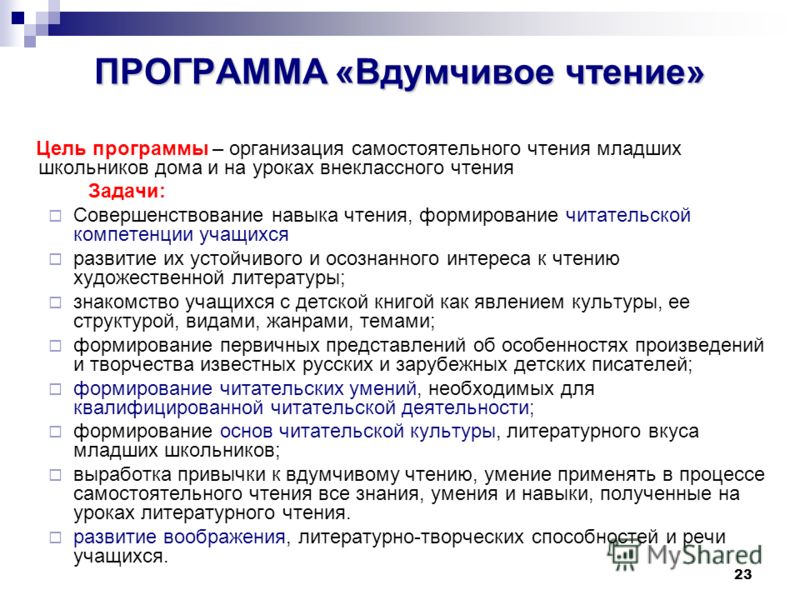 Умение разделять формиру- ющее и критериальное оценивание учащихсяЗадача 2Введение системного мониторинга учебных достижений обучающихся.Корректировка образовательного процессаРезультаты системного мониторинга Направление 3  «Повышение образовательных  результатов обучающихся»Направление 3  «Повышение образовательных  результатов обучающихся»Направление 3  «Повышение образовательных  результатов обучающихся»Направление 3  «Повышение образовательных  результатов обучающихся»Цель: Формирование ценности знаний, потребностей к самообразованию, самовоспитанию, саморазвитию.Цель: Формирование ценности знаний, потребностей к самообразованию, самовоспитанию, саморазвитию.Цель: Формирование ценности знаний, потребностей к самообразованию, самовоспитанию, саморазвитию.Цель: Формирование ценности знаний, потребностей к самообразованию, самовоспитанию, саморазвитию.Задача 1Формирование  стремления к профессиональному ростуСоставление плана по совершенствованию современного урокаУ учителей сформирована положительная мотивация и стремление к профессиональному росту.Задача 2Изучение  педагогических технологий: методов и приемов ведения уроковРазработка конструктов уроков с учетом различных технологийОпределение затрудненийЗадача 3Формирование рабочих групп по направлениям (начальные классы, гуманитарное, естественно-научное)1. Знакомство с достижениями коллег,  получение обратной связи о своей деятельности, получение сведений о критериях успеха.1.Проведение открытых уроков и мастер – классов.2.Участие педагогов в конференциях, районных методических объединениях и в профессиональных конкурсах. Задача 4Удовлетворение потребностей педагогов в личностном росте и самореализации.1.Разработка и принятие программы развития каждого педагога, перспективное планирование, выстраивание его профессиональной карьеры.2. Поощрение учителей за их достижения.1.Получение грамот и благодарственных писем.2.Профессиональный рост учителей в школе.Сроки реализацииШколаМуниципалитетИРО2020-20231. Выявление информации о профессиональных затруднений педагогов на основании анализа внешних и внутренних процедур оценки2. Формирование плана-графика повышения квалификации  учителей.3. Методическое сопровождение индивидуального маршрута в межаттестационный период. Распространение лучших педагогических практик педагогов4. Проведение мониторинга индивидуального роста педагога школы5. Организация конкурсных мероприятий.6. Ежегодный анализ работы  школы по данному направлению.1. Проведение мониторинга потребности в повышении квалификации руководящих и педагогических кадров ОО по проблемам повышения качества образования.2. Обеспечение самообразования и роста профессиональной компетентности педагогов.3. Методическое сопровождение участия  педагогов  в профессиональных конкурсах муниципального, регионального, российского уровня.4. Реализация деятельности творческих групп по проблемным вопросам.5. Оказание адресной помощи педагогам по результатам ГИА.6. Разработка мероприятий по созданию условий для восполнения кадрового дефицита.Дополнительные профессиональные программы повышения квалификацииСроки реализацииШколаМуниципалитетИРО2020-20231. Выявление профессиональных затруднений педагогов в реализации оценочной деятельности.2. Индивидуальная консультация с учителями школы по методическим вопросам.3. Повышение квалификации руководителей и педагогов по направлениям оценочной деятельности.4. Проведение промежуточного мониторинга качества образования.5. Организация и проведение анализа системы оценки качества образования.6. Внесение корректив в локальные акты, регламентирующие деятельность системы оценки качества образования. 7.Ежегодный анализ работы  школы по данному направлению.1. Внесение корректив в нормативные акты, регламентирующие деятельность системы оценки качества образования (локальные акты)2. Внесение в критерии оценки деятельности ОО контекстных показателей, в том числе индексов социального благополучия школы, наличия социальных паспортов 3. Выявление профессиональных затруднений педагогов в реализации оценочной деятельности4. Обеспечение самообразования и роста профессиональной компетентности педагогов в вопросах оценки.5. Сопровождение деятельности РМО:-собеседование с руководителями РМО о планировании эффективных форм повышения квалификации педагогов в области оценки;- реализация плана РМО.Оценивание предметных и метапредметных образовательных результатов, обучающихся в соответствии с ФГОССроки реализацииШколаМуниципалитетИРО2020-20231. Разработка и принятие программы развития каждого педагога, посещение и взаимопосещение уроков.2. Проведение педагогического совета с участием учителей – предметников (предоставление опыта работы по выбранной  проблеме).3. Индивидуальные консультации с учителями школы по методическим вопросам  и возникшим проблемам.4.Ежегодный анализ работы  школы по данному направлению.1. Собеседование с руководителями и заместителями руководителя   по УВР об условиях достижения положительной динамики и  повышении образовательных результатов.2. Организация и афиширование олимпиадного движения, конкурсов, конференций, проектно-исследовательской деятельности в образовательных организациях и муниципальном образовании.3. Деятельность РМО по выявлению и развитию талантливых детей.4. На основании данных мониторинга определение школ, показавших максимальное и стабильное улучшение учебных результатов и создавшие педагогический потенциал для дальнейшего развития.5. Реализация программы улучшения результатов, на основе результатов диагностики профессиональных затруднений и государственной итоговой аттестации по предметам.6. Организовать предоставление опыта работы школам, показавшие максимальное и стабильное улучшение учебных результатов.Дистанционное обучение для учащихся отдаленных районов, а также в сельской местности (в рамках реализации проекта «Школа дистанционного обучения»)ПриоритетВид работПланируемый результатСроки выполненияОтветственныеПроблема № 1 Низкий уровень проведения современного урокаМониторинг запросов педагогов «Необходимые направления профессиональной карьеры»Формирование карты дефицитов по вопросам профессионального роста.Перспективный план повышения квалификации.2020 г.Заместитель директора по УВРПроблема № 1 Низкий уровень проведения современного урокаСоставление программы развития каждого педагога, перспективное планирование, выстраивание его профессиональной карьеры.Повышение профессиональных компетенций педагогов.Ежегодно,в течение года.Заместитель директора по УВРПроблема № 1 Низкий уровень проведения современного урокаОрганизация работы проблемных групп по вопросам повышения качества образования:-Работа с одаренными детьми;-Работа с неуспевающими; -Разработка индивидуального образовательного маршрута  обучающихся-Сопровождение участия обучающихся в исследовательской и проектной деятельностиПовышение профессиональных компетенций педагогов.2020-2023 годыДиректор,заместитель директора по УВРПроблема № 1 Низкий уровень проведения современного урокаУчастие педагогов в обучающих семинарах и курсах повышения квалификации на базе ГАОУ ДПО СО «ИРО». Развитие  компетенций учителей и как следствие повышение образовательных результатовЕжегодно по плану «ИРО»Заместитель директора по УВРПроблема № 1 Низкий уровень проведения современного урокаСоставление перспективного плана аттестации педагоговУвеличение доли педагогов, имеющих первую и высшую КК. Ежегодно,в течение года.Заместитель директора по УВРПроблема № 1 Низкий уровень проведения современного урокаСопровождение педагогических работников в период прохождения аттестации.Подтверждение заявленных и имеющихся ККЕжегодно,в течение года.Заместитель директора по УВРПроблема № 1 Низкий уровень проведения современного урокаОрганизационное и методическое сопровождение участия педагогов в конкурсах профессионального мастерства. Участие  не менее 2 педагогов в профессиональных конкурсах.Ежегодно,в течение годаДиректор,заместитель директора по УВРПроблема № 1 Низкий уровень проведения современного урокаОрганизация распространения педагогического опыта уровне школы и района, публикации.Увеличение числа публикаций учителей школыЕжегодно,в течение годаЗаместитель директора по УВР, учителя школыПроблема № 1 Низкий уровень проведения современного урокаИзучение и отбор необходимых современных образовательных технологий. Карта профессиональной компетентности педагога.Ежегодно,1 раз в полугодиеЗаместитель директора по УВРПроблема № 1 Низкий уровень проведения современного урокаМониторинг результатов работы со слабоуспевающими и неуспевающими учащимися.Мониторинговые карты для отслеживания  эффективности работы педагога со слабоуспевающими и неуспевающими обучающимися.Ежегодно,1 раз в полугодиеЗаместитель директора по УВРПроблема № 2 Несоответствие кадрового ресурса требованиям инновационного развития системы образованияВыявление профессиональных затруднений педагогов на основании анализа внешних и внутренних процедур оценкиУстранение профессиональных дефицитов.Постоянно.заместитель директора по УВРПроблема № 2 Несоответствие кадрового ресурса требованиям инновационного развития системы образованияФормирование графика повышения квалификацииГрафик повышения квалификации2020Директор, заместитель директора по УВРПроблема № 2 Несоответствие кадрового ресурса требованиям инновационного развития системы образованияОбеспечение самообразования и роста профессиональной компетентности педагогов:- участие в РМО;- методическое сопровождение индивидуального маршрута в межаттестационный период;- распространение лучших педагогических практик педагогов;- отбор содержания непрерывного образования и профессионального развития в соответствии с квалификационными требованиямиПовышение компетентности учителей Ежегодно по плану Заместитель директора по УВР, классные руководителиПроблема № 2 Несоответствие кадрового ресурса требованиям инновационного развития системы образованияСтимулирование учителей по результатам деятельности.Повышение мотивации к профессиональной  деятельности В соответствии с Положением  о распределении стимулирующей части фонда оплаты труда работников ООКомиссия по распределению стимулирующей частиПроблема № 2 Несоответствие кадрового ресурса требованиям инновационного развития системы образованияВовлечение обучающихся во внеурочные мероприятия.Повышение мотивации учащихся на достижение успеха.Ежегодно,в течение годаЗаместитель директора по ВР, педагог-организатор,классные руководителиПроблема № 2 Несоответствие кадрового ресурса требованиям инновационного развития системы образованияОрганизация и проведение на школьном уровне конкурса Почетный гражданин «Республики «ШКИД»Мотивация  учебной деятельности, повышение качества образованияЕжегодноПедагог-организатор, классные руководителиПроблема № 2 Несоответствие кадрового ресурса требованиям инновационного развития системы образованияИспользование в образовательном процессе современных образовательных технологий, повышающих мотивацию к обучениюПовышение эффективности уроков. Увеличение доли обучающихся, имеющих среднюю и высокую степень мотивации к обучению. ПостоянноПедагоги-предметникиПроблема № 2 Несоответствие кадрового ресурса требованиям инновационного развития системы образованияОрганизационное и методическое сопровождения исследовательской и проектной деятельности школьников.Увеличение доли обучающихся, участвующих в исследовательской и проектной деятельности.ПостоянноПедагоги-предметникиПроблема № 3. Несформированность системы оценки качества образованияПроведение совещаний по проблеме оценки качества образованияПовышение компетентностей педагогов1 раз в годМетодическая группа педагогов, заместитель директора по УВРПроблема № 3. Несформированность системы оценки качества образованияПроведение родительского лектория по проблеме оценки качества образованияПоложительная динамика уровня воспитательных компетентностей родителей.Ежегодно,в течение годаКлассные руководителиПроблема № 3. Несформированность системы оценки качества образованияОбучающие занятия для  родителей по использованию сайта школы, электронного дневника для поддержания обратной связи с ОУ.Повышения уровня информационной культуры родителей.Ежегодно,1 раз в четвертьЗаместитель директора по УВР, классные руководителиПроблема № 3. Несформированность системы оценки качества образованияИнформирование и консультирование родителей (законных представителей) и обучающихся 4,5-8, 9 классов «Подготовка учащихся к ВПР и ГИА»Осознанное отношение к подготовке учащихся к ВПР и ГИА.Ежегодно,1 раз в четвертьЗаместитель директора по УВР, классные руководителиПроблема № 3. Несформированность системы оценки качества образованияРабота родительских комитетов классов. Повышение активности участия родителей в образовательном процессеЕжегодно,в течение годаКлассные руководителиПроблема № 3. Несформированность системы оценки качества образованияОрганизация проектной деятельности с учащимися для участия на школьном и районном уровняхПовышение доли самостоятельной работы учащихся в выполнении проектаЕжегодноУчителя - предметникиПроблема № 3. Несформированность системы оценки качества образованияКонтроль  за состоянием учебной литературы  Развитие бережного отношения к книгеЕжегодно,1 раз в четвертьСовет старшеклассниковПроблема № 3. Несформированность системы оценки качества образованияОсуществление мониторинга показателей объективности процедур оценки качества образования в ОО. Анализ результатовЕжегодно,1 раз в четвертьЗаместитель директора по УВР, учителя - предметникиПроблема № 3. Несформированность системы оценки качества образованияОрганизация и проведение предметных недель, открытых уроковИнформационная открытость образовательного пространства. Повышение уровня развития творческих способностей и речи обучающихсяЕжегодно,1 и 2 полугодиеЗаместитель директора по УВР, учителя - предметникиПроблема № 3. Несформированность системы оценки качества образованияОрганизация и проведение совместных мероприятий детей и родителей Повышение уровня общенияЕжегодноПедагог – библиотекарь, педагог - организаторПроблема № 3. Несформированность системы оценки качества образованияПоощрение родителей, активно участвующих в жизни ребенка и школыПовышение уровня удовлетворенности качеством образовательных услуг.Ежегодно, май (Творческий отчет)Директор школы, зам.директора по ВР, педагог-организатор